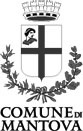 IL DIRIGENTEPREMESSO CHEcon D.C.C n. 78 del 21/12/2017 è stato approvato il Bilancio di Previsione Finanziario 2018/2020 e la nota di aggiornamento al Documento Unico di Programmazione 2018/2020;con DGC n.  10  del  24/01/2018 è stato approvato il Piano Esecutivo di Gestione per l'anno 2018;CONSIDERATO CHE la National Gallery con sede a Trafalgar Square - London WC2N 5 DN UK, ha inviato al Comune di Mantova una richiesta di collaborazione nell’ambito della mostra “Mantegna e Bellini” – Londra dal 7 ottobre 2018 al 27 gennaio 2019 - chiedendo all’Ente di partecipare mediante l’assegnazione di un premio da destinare al vincitore di una competizione organizzata nel corso della mostra;RICHIAMATA la determinazione dirigenziale n.2549/2018 con la quale e’ stato approvato l’Accordo di Collaborazione con la National Gallery finalizzato a disciplinare le modalita’ di collaborazione per la realizzazione di quanto sopra descritto;RILEVATO che in base all’accordo il Comune di Mantova si impegnava a fornire il premio consistente in un voucher viaggio per due persone che comprende: soggiorno di due notti in Hotel 3 stelle a Mantova contributo volo di  €250 a personaTransfer da aeroporto Verona - Mantova - Verona Ingresso gratuito alla Casa del MantegnaIngresso gratuito alla Camera degli Sposi, Palazzo Ducaleper un valore massimo di € 800,00 oneri compresi, per il quale, con le Det.2549/18 sopra citata, e’ stata assunta relativa prenotazione di spesa (N.489/2019);DATO ATTO CHE, in base al suddetto accordo la National Gallery si impegna a promuovere la citta’ di Mantova sui propri siti web, tramite post sui canali social  (Facebook, Instragram, Twitter) e tramite mail ai partecipanti alla competizione;RITENUTO pertanto di provvedere al pagamento del voucher  viaggio sopra indicato da richiedere ad una agenzia viaggi individuata in LUCE S.R.L., con sede in Mantova – Via Arrivabene 18, P.I. 02411290204   DATO ATTO che con l’entrata in vigore delle leggi n. 94 del 06/07/2012 e n. 135 del 07/08/2012 sulla “Spending Review”, le Pubbliche Amministrazioni, per gli acquisti di beni e servizi di importo inferiore alla soglia di rilievo comunitario, sono tenuti a fare ricorso al Mepa (Mercato elettronico Pubblica Amministrazione) ovvero ad altri mercati elettronici istituiti ai sensi dell’art. 328 del D.P.R. 207/2010;DATO ATTO altresì che con parere n. 312 del 18 luglio 2013 la Sezione Lombardia della Corte dei Conti ha chiarito che SINTEL piattaforma per acquisti telematici messa a disposizione da Arca /Regione Lombardia è uno strumento di pari rango, ergo alternativo, al Mepa e che le PA lombarde, specie in ambito sottosoglia, possono esperire la propria procedura su Sintel, ottemperando alla normativa vigente;RICHIAMATI l’art. 36 comma 2 lettera a) del D. Lgs. 50/2016 che stabilisce che per servizi o forniture di importo inferiore ad € 40.000,00 è consentito l’affidamento diretto e l’art. 37 comma 1 del D. Lgs. 50/2016 che stabilisce che le stazioni appaltanti possono procedere direttamente e autonomamente all’acquisizione di forniture e servizi di importo inferiore ad € 40.000,00;DATO ATTO che è stata indetta una procedura di affidamento diretto tramite il portale SINTEL di Arca Regione Lombardia (Id103038413) alla quale è stata invitata la ditta LUCE S.R.L., con sede in Mantova – Via Arrivabene 18, P.I. 02411290204VISTA l’offerta della ditta LUCE S.R.L., con sede in Mantova – Via Arrivabene 18, P.I. 02411290204 di € 790,00, ritenuta congrua;ACQUISITO, ai sensi della legge 13 agosto 2010, n. 136 e successive modifiche, presso l’Autorità di Vigilanza sui Contratti Pubblici, il Codice Smart CIG ZC82531064;VISTA la nota del Servizio Finanziario in ordine alla preparazione del nuovo sistema contabile, si dichiara, sotto la propria responsabilità valutabile ad ogni fine di legge, che le prestazioni di cui sopra saranno resenel mese di gennaio 2019 e la relativa spesa sará liquidata entro dicembre 2019;VISTI:il D. Lgs. 267/2000, recante il Testo Unico delle Leggi sull’ordinamento degli enti locali, il D. Lgs. 50/2016 e smi,lo Statuto del Comune e il Regolamento di Contabilità;DETERMINAAGGIUDICARE E AFFIDARE in via definitiva per l’importo di € 790,00 oneri compresi il servizio di pernottamento di cui alla RDO Id 103038413 alla ditta LUCE S.R.L., con sede in Mantova – Via Arrivabene 18, P.I. 02411290204;IMPEGNARE per le ragioni espresse in premessa, la somma di € 790,00 oneri compresi a favore della ditta LUCE S.R.L., sul capitolo 103159, art. 00, CDR e CDG P058, U.1.03.02.02.005, Bilancio 2019; ACCERTARE l’economia di spesa di € 10,00 sull’impegno N.489/2019;TRASMETTERE copia del presente atto al responsabile del Servizio Finanziario per i conseguenti adempimenti.Il DIRIGENTE (Firmato Digitalmente)Settore: Protocollo: 61034/2018Determinazione n. Oggetto:  IMPEGNO DI SPESA RELATIVO A PREMIO VIAGGIO PER COMPETIZIONE ORGANIZZATA DA NATIONAL GALLERY IN OCCASIONE DELLA MOSTRA “MANTEGNA E BELLINI”.